Социальная стратификация. Социальная мобильность1.Запишите слово, пропущенное в таблице.2.Запишите слово, пропущенное в таблице.ВИДЫ СОЦИАЛЬНОЙ МОБИЛЬНОСТИ И ИХ ХАРАКТЕРИСТИКИ3. Запишите слово, пропущенное в таблице.СОЦИАЛЬНАЯ МОБИЛЬНОСТЬ4. Запишите слово, пропущенное в схеме: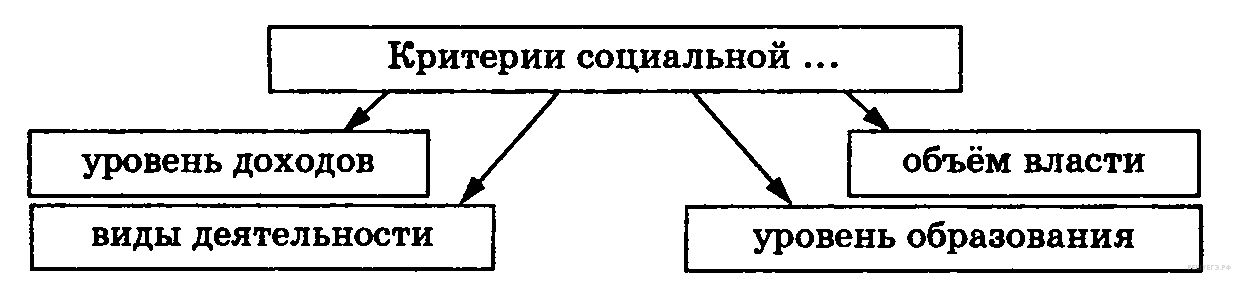 5. Найдите понятие, которое является обобщающим для всех остальных понятий представленного ниже ряда. Запишите это слово (словосочетание). Власть, престиж, стратификация, образование, доход.6. Найдите понятие, которое является обобщающим для всех остальных понятий представленного ниже ряда. Запишите это слово (словосочетание). Классовое неравенство, статус социальной группы, иерархия социальных групп, социальная стратификация, сословное преимущество.7. Ниже приведён ряд терминов. Все они, за исключением двух, являются критериями социальной стратификации.1) доход2) социальная роль3) престиж4) власть5) авторитет6) образование Найдите два термина, «выпадающих» из общего ряда, и запишите в ответ цифры, под которыми они указаны.8. Выберите верные суждения о социальной стратификации и запишите цифры, под которыми они указаны.1) В основу деления общества на страты положены доход, престиж профессии, образование.2) Одним из критериев социальной стратификации являются индивидуально-психологические особенности личности.3) Социальная стратификация отражает строение общества.4) Изменение социального статуса индивида в процессе вертикальной мобильности называют социальной стратификацией.5) Стратификационная структура общества отражает социальное неравенство людей.9. Выберите верные суждения о социальной дифференциации и стратификации и запишите цифры, под которыми они указаны.1) Социальная дифференциация выражается в разделении общества на социальные группы.2) Доиндустриальное общество было социально однородным.3) Одним из видов социальной дифференциации является выделение групп по общности профессиональной деятельности.4) Основным критерием социальной стратификации выступают личные качества человека.5) Кастовое деление общества служит примером социальной стратификации.10. Выберите верные суждения о социальной стратификации и социальной мобильности и запишите цифры, под которыми они указаны. 1) Горизонтальная мобильность предполагает переход в социальную группу, находящуюся на другой ступени социальной иерархии.2) Один из критериев дифференциации социальных групп — доход.3) Личные качества человека выступают критерием социальной стратификации современного общества.4) Социологи различают индивидуальную и коллективную мобильность.5) Одним из критериев социальной стратификации общества выступает объём власти.11. Выберите верные суждения о социальной стратификации и запишите цифры, под которыми они указаны.1) Понятие «социальная стратификация» обозначает любые изменения, происходящие в обществе.2) Социальная стратификация предполагает деление общества на социальные слои путём объединения различных социальных позиций с примерно одинаковым социальным статусом.3) Социологи выделяют следующие критерии социальной стратификации: доход, власть.4) Социальная стратификация предполагает выделение социальных слоёв в зависимости от личных качеств человека.5) Престиж профессии как критерий социальной стратификации связан с социальной привлекательностью, уважительным отношением в обществе к тем или иным профессиям, должностям, роду занятий.12. Выберите верные суждения о социальной мобильности и запишите цифры, под которыми они указаны.1) К горизонтальному виду мобильности относится получение офицером внеочередного воинского звания.2) К вертикальному виду мобильности относится переход человека в более низкий социальный слой.3) Социальная мобильность — это разделение общества на группы, занимающие разное положение.4) Межпоколенная мобильность — сравнительное изменение социального статуса y разных поколений.5) Организованной мобильностью называют управляемые государством перемещения человека или целых групп вверх, вниз или по горизонтали, с согласия самих людей или без их согласия.13. Студент работает над рефератом о вертикальной социальной мобильности. Какие примеры из перечисленных ниже он может рассмотреть в своей работе? Запишите цифры, под которыми эти примеры указаны.1) переход человека с должности рядового школьного учителя на должность директора школы2) переход человека из квалифицированных рабочих («синих воротничков») в представители среднего класса («белые воротнички»)3) смена профессии отца на другую профессию, без улучшения или ухудшения его социально-экономического статуса4) отток рабочей силы из производства в сферу обслуживания5) рост числа людей, работающих в нескольких местах6) достижение человеком высокого положения в обществе благодаря службе в армии14. Назовите и проиллюстрируйте примерами любые три вида социальной мобильности. (Каждый пример должен быть сформулирован развёрнуто).15. В своде обычного права средневековой Франции указывалось: «Следует знать, что людям нашего века известны три состояния. Первое — это знатное. Второе — состояние свободных по происхождению людей, рождённых свободной матерью. Третье — крепостное состояние людей. Между правами дворян и других людей существует большая разница». Какая сфера общественной жизни нашла своё отражение в этих правовых установлениях? Какой исторический тип стратификации зафиксирован этими нормами? Используя обществоведческие знания, укажите любые три критерия стратификации современного общества.16. После окончания технического колледжа молодой человек устроился консультантом в фирму по производству компьютеров. Спустя некоторое время он поступил на курсы повышения квалификации. Изменения произошли и в его личной жизни: он женился на дочери совладельца компании. Завершение учебы на курсах совпало с его назначением главным менеджером предприятия. Иллюстрацией какого социального процесса может служить данный сюжет? Какие факторы сыграли здесь решающую роль? (Укажите два фактора). Как они называются в социологии?17. Принятие в 1722 г. Табели о рангах нанесло последний удар по пережиткам местничества и привело к тому, что дворянство перестало быть замкнутым сословием. Любой простолюдин, дослужившийся до офицерского чина в армии или до чина коллежского асессора на гражданской службе, получал потомственное дворянство. Среди ближайших сподвижников Петра Великого было немало людей весьма низкого происхождения: А.Д. Меншиков, П.И. Ягужинский, П.П. Шафиров. Вчерашние крестьяне, поповичи, дети мастеровых становились князьями, баронами, графами. К 1725 г. среди офицеров более 30 % имели недворянское происхождение. Напротив, многие отпрыски знатных родов, не найдя себе достойного места в новой системе распределения власти и ресурсов, беднели, некогда блестящие фамилии навсегда исчезали из придворного мира. К 1850 г. каждый четвёртый княжеский род утратил свой титул, напротив, дворянское достоинство получили более 120 тысяч человек из других сословий. Указ о единонаследии приводил к образованию прослойки беспоместных дворянских детей, многие из которых были не в состоянии достойно обеспечить себя и, чтобы поправить своё положение, женились на купеческих дочерях. Спустя столетие русское дворянство представляло собой причудливую смесь потомков державных князей, бояр и служилых людей с одной стороны и отпрысков купцов, крестьян, мещан, приходских священников и иноземных искателей приключений с другой.Какая сфера общественной жизни нашла отражение в тексте?Какое явление отражают приведённые в тексте данные?Используя обществоведческие знания, укажите любые три критерия классификации социальных групп.18. Аналитик коммерческого банка А. уехал из Москвы в Париж на двухлетнюю стажировку в известной французской финансовой компании. А. будет во Франции работать в той же должности, что и в Москве, получать примерно такую же зарплату. Выберите в приведённом ниже списке характеристики социальной мобильности, относящиеся к данному примеру, и запишите эти цифры, под которыми они указаны.1) индивидуальная2) восходящая3) миграция4) горизонтальная5) нисходящая6) межпоколенная19. Прочитайте приведённый ниже текст, в котором пропущен ряд слов. Выберите из предлагаемого списка слова, которые необходимо вставить на место пропусков.«Социальная __________(А) отражает социальное различие, неравенство и в соответствии с этим положение людей в обществе. В первобытном обществе ___________(Б) было незначительным, поэтому стратификация там почти отсутствовала. В сложных обществах социальный статус общественной группы зависит от величины _____________(В), уровня образования, доступа к власти, ___________(Г) занимаемой позиции. Возникли касты, затем — сословия, а позже — классы.В одних обществах переход из одной социальной ___________(Д) в другую запрещён. Есть общества, где такой переход ограничен, и есть общества, где он полностью разрешён. Свобода социальной __________(Е) определяет то, каким является общество — закрытым или открытым».Слова в списке даны в именительном падеже. Каждое слово (словосочетание) может быть использовано только один раз.Выбирайте последовательно одно слово за другим, мысленно заполняя каждый пропуск. Обратите внимание на то, что слов в списке больше, чем Вам потребуется для заполнения пропусков.   Список терминов: В данной ниже таблице приведены буквы, обозначающие пропущенные слова. Запишите в таблицу под каждой буквой номер выбранного Вами слова.20. Прочитайте приведённый ниже текст, в котором пропущен ряд слов.Выберите из предлагаемого списка слова, которые необходимо вставить на место пропусков.«В любом обществе вне зависимости от его исторических и географических рамок складывается социальная (А) ____________, то есть порядок расположения групп людей. Где-то этот порядок определяется рождением, где-то образованием, где-то богатством. Положение каждого конкретного человека в такой структуре и связанный с ним набор прав и обязанностей называется социальным (Б) __________________.В каждом обществе в разные исторические периоды были люди, которые не относились к утвердившимся группам и слоям. Они занимали как бы пограничное, промежуточное положение. Такие люди, по разным причинам выпавшие из привычной социальной среды и неспособные примкнуть к новым группам, называются (В) _____________________. К примеру, с началом промышленного переворота в странах Европы и в России часть крестьян вынуждена была переселяться в города, искать там работу, приспосабливаться к новой жизни. Но не каждому крестьянину по душе городские условия, ритм городской жизни. Переселенцы чувствуют себя в этой новой среде чужими. Душой и умом они всё ещё остаются крестьянами, живущими в небольшой деревне, со своим укладом.От этой группы следует отличать другую — (Г) _______________, то есть людей, опустившихся на социальное дно, например нищих, лиц без определённого места жительства. (Д) ______________обычно связана с периодами социальных потрясений, углубления кризисного состояния общественных структур.В современном мире, где рамки социальных (Е) _____________ очень подвижны и люди могут переходить из одной в другую, возникновение переходных общностей является важным источником изменения и развития общественной структуры».Слова в списке даны в именительном падеже. Каждое слово может быть использовано только один раз. Выбирайте последовательно одно слово за другим, мысленно заполняя каждый пропуск. Обратите внимание на то, что слов в списке больше, чем Вам потребуется для заполнения пропусков. Список терминов:В данной ниже таблице приведены буквы, обозначающие пропущенные слова. Запишите в таблицу под каждой буквой номер выбранного Вами слова. Запишите в ответ цифры, расположив их в порядке, соответствующем буквам:СОЦИАЛЬНЫЕ ЯВЛЕНИЯХАРАКТЕРИСТИКИСоциальная мобильностьЛюбой переход индивида или социальной группы из одной социальной позиции в другуюСоциальная ...Существующее в обществе структурированное неравенство между различными социальными группами по уровню их богатства, власти или престижаВИД СОЦИАЛЬНОЙ
МОБИЛЬНОСТИХАРАКТЕРИСТИКАГрупповаяИзменение своего статуса социальными слоями и классами, связанное, как правило, с достигаемыми статусами...Социальное перемещение конкретного человека, связанное прежде всего с достигаемыми статусамиВИДЫ МОБИЛЬНОСТИХАРАКТЕРИСТИКА...Переход из одной социальной группы в другую, расположенную на том же уровнеВертикальнаяПеремещение к позициям с более высоким или более низким престижем, доходом и властью 1) мобильность2) привилегии3) обязанности4) престиж5) авторитет6) доход7) расслоение8) страта9) стратификацияAБВГДЕ 1) группы2) люмпенизация3) маргиналы4) норма5) лифт6) иерархия7) люмпены8) мобильность9) статусАБВГДЕ